Ул.”Независимост” № 20, централа: 058/600 889; факс: 058/600 806;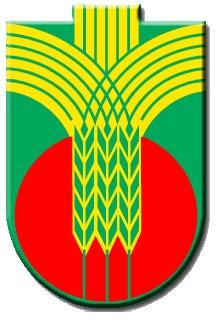 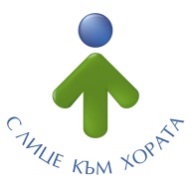 e-mail: obshtina@dobrichka.bg; web site: www.dobrichka.bgДОВСИЧКИ ЗАИНТЕРЕСОВАНИ ЛИЦАОтносно:Разяснение по документацията за участие в процедура по реда на глава осем ”а” от ЗОП за: Избор на изпълнител за предоставяне на далекосъобщителни услуги /фиксирани и мобилни/, на територията на община Добричка.УВАЖАЕМИ ДАМИ И ГОСПОДА,Във връзка с постъпило на 24.03.2016 г. в община Добричка запитване за разяснение от заинтересовано лице по документацията за участие за посочената обществена поръчка по реда на глава осма „а“ публикувана в регистъра за обществени поръчки с идентификационен номер в АОП 9051535/21.03.2016 г. на основание чл.101б, ал.6 от Закона за обществени поръчки се дават разяснения по следния въпрос:ВЪПРОС:Моля възложителя да уточни може ли ценово предложение – образец и приложенията към него, изготвени от участника, да бъдат подписани от упълномощено с нотариално заверено пълномощно лице?ОТГОВОР:Съгласно разпоредбата на чл. 36 от Закон за задълженията и договорите „Едно лице може да представлява друго по разпоредба на закона или по волята на представлявания. Последиците от правните действия, които представителят извършва, възникват направо за представлявания.“.С оглед горното, при приложение на действащото българско законодателство, офертата се подписва от лицето, представляващо участника или от надлежно упълномощено лице или лица, като в офертата се прилага пълномощното от представляващия дружеството. ВЪЗЛОЖИТЕЛ:/п/ ИНЖ.ТОШКО ПЕТКОВ кмет на община ДобричкаСъгласувал:Веселина Георгиеваюрист при община Добричкаизготвил:инж.Милена Желязковагл. експерт в дирекция УТСОСПООС